Button MakerMake buttons and magnets for or at your next event! The button/magnet maker is:Easy to UsePortableInteractiveProvides an infinite amount of uses/graphicsThere are optional sizes (round, oval, square and rectangle).   purchased the 2” x 2” Square as we felt it was ideal for both buttons AND magnets (also has a keychain option).  You need to purchase a button machine, graphic punch and supplies (button packs/magnet backs). See below for button ideasButton Biz,  68131www.buttonbiz.com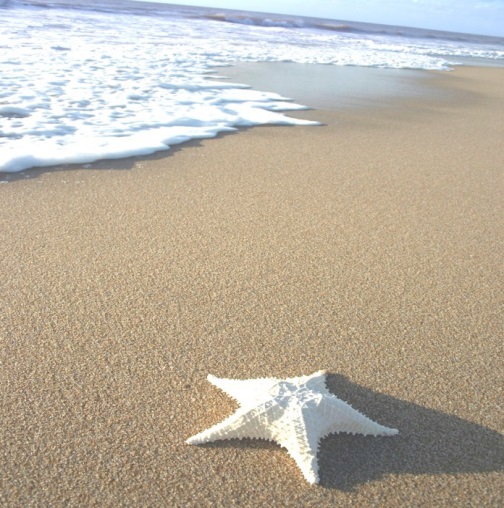 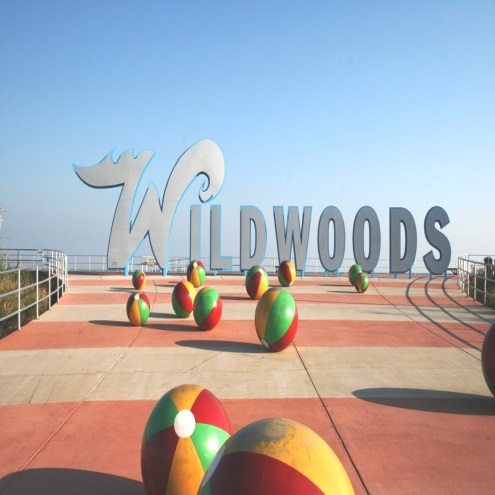 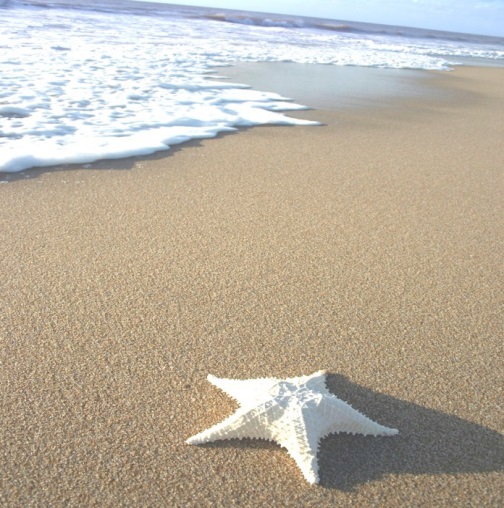 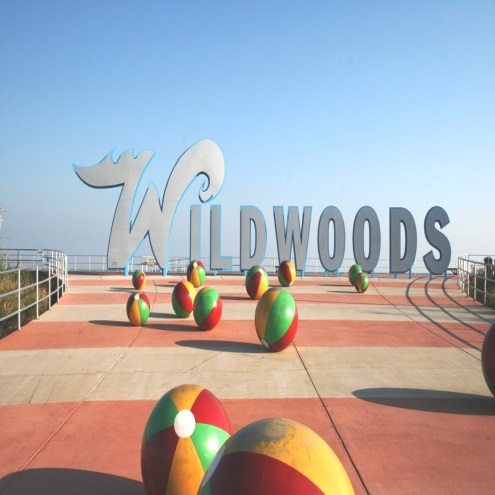 Its Easy Being Green In Union County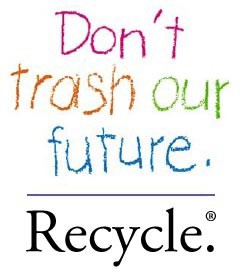 REDUCE, REUSE, RECYCLE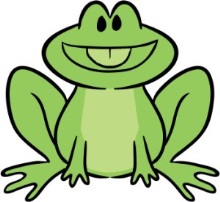 Recycling Hotline: 908-654-9889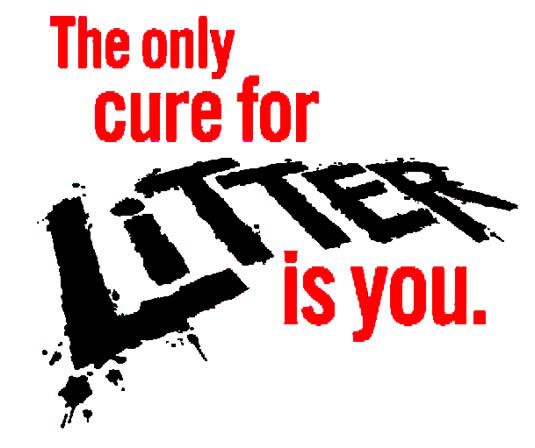 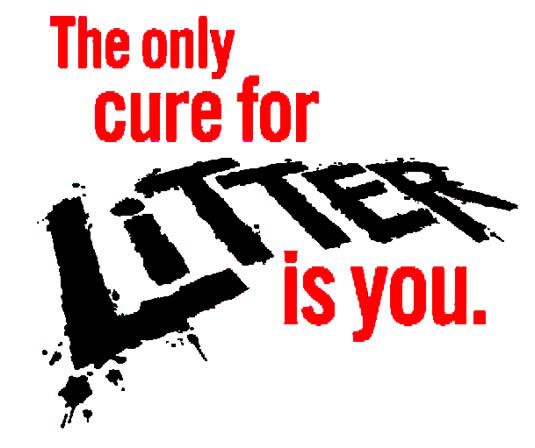 Make Earth Day Every Day in Union County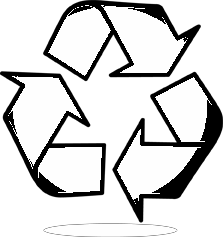 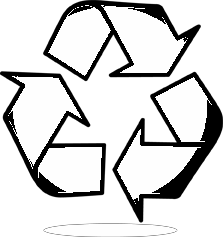 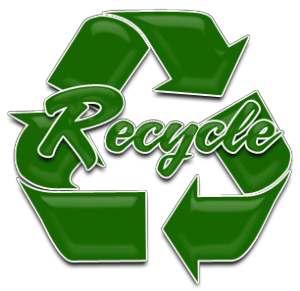 www.ucnj.org/recycleMake Earth Day Every Dayin Union County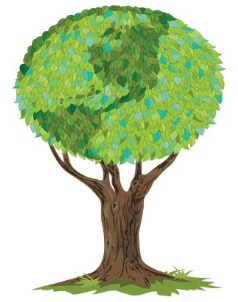 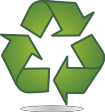 www.ucnj.org/recyclePlease Keep Union County Parks Clean & Litter Free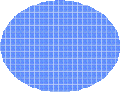 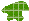 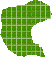 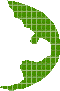 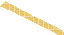 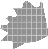 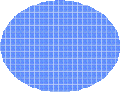 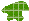 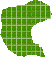 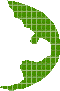 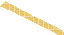 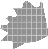 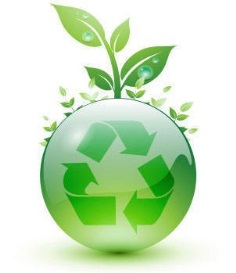 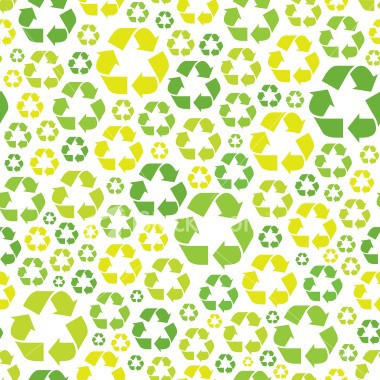 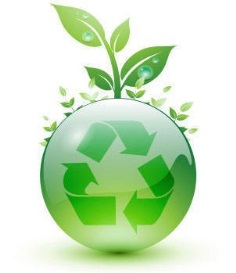 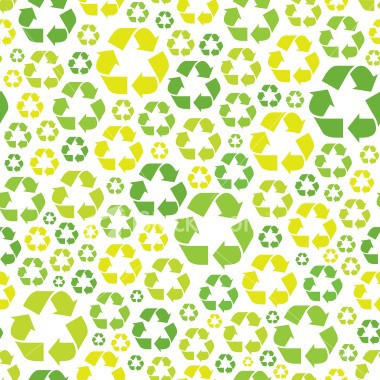 